ANALISIS KETERAMPILAN PENGELOLAAN KELAS PADA PEMBELAJARAN TEMATIK TERHADAP KESULITAN BELAJAR KELAS III SD SWASTAABDI SUKMASKRIPSI 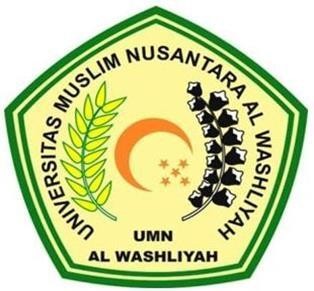 OLEH :WITRI EVALIA KUSWARA NPM. 191434097PROGRAM STUDI PENDIDIKAN GURU SEKOLAH DASAR FAKULTAS KEGURUAN DAN ILMU PENDIDIKAN UNIVERSITAS MUSLIM NUSANTARA AL-WASHLIYAH MEDAN2023